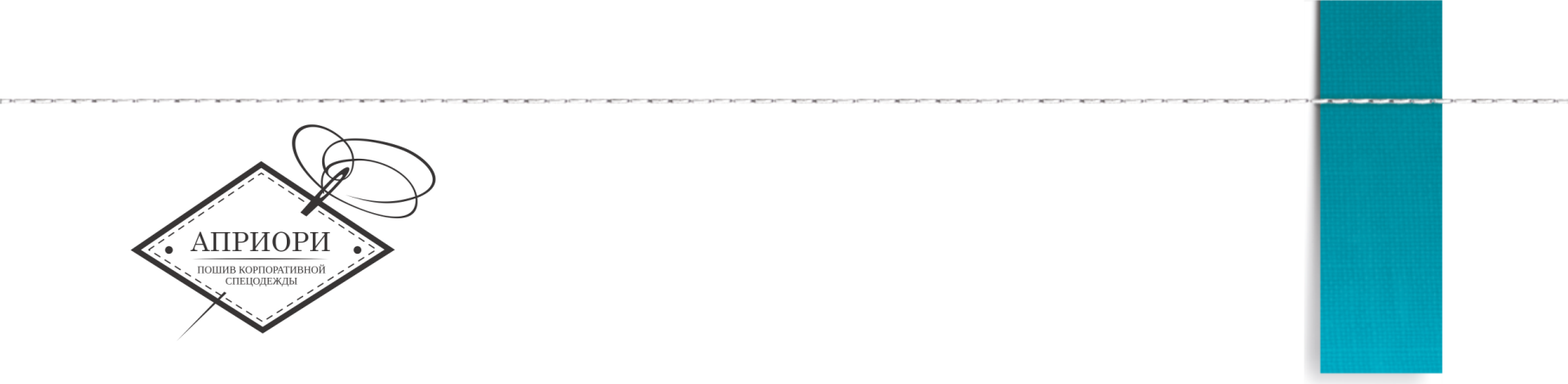          ООО «Априори-Юг»г.Сочи, Курортный проспект, 31/7.тел.: 8 (862) 262-77-51, 8 (991) 359-69-42e-mail: www.apriorisochi.ru,zakaz@apriorisochi.ru, aprioriuniforma@gmail.comВ поиске надежного поставщика униформы?! Тогда мы те, кто вам нужен:1. Собственное производство спецодежды и униформы (вы заказали – мы разработали ваш корпоративный стиль с учетом цвета, ткани и условий труда); 2. Изготовление нестандартных размеров от 40 до 70 и больше (в том числе, работа по обмерам); 3. Подбор тканей на любой бюджет (от экономичных до премиальных, производства Италии, Англии и Франции, Японии, Турции).4. Нанесение логотипов на собственном оборудовании (вышивка, термотрансфер, сублимация, фотопечать, шелкография). 5. Бесплатная разработка вашего корпоративного стиля!6. Быстрые сроки поставки от 3 до 20 дней (при изготовлении на заказ, в зависимости от объемов). Если мы нарушим предварительно оговоренные сроки – с нас хорошая скидка.Кроме вышеперечисленного, в нашем ассортименте есть: текстиль, постельное белье, одноразовая одежда, спецобувь облегченная, перчатки, очки, беруши, хозтовары, бытовая химия и много другое.Для того, чтобы получить от нас коммерческое предложение с точными расчетами, не обязательно нам звонить или приезжать в офис – достаточно заполнить данный опросный лист:К какой сфере деятельности относится ваше предприятие? (сфера питания, сфера отдыха, производство, ритейл, медицина и т.д.)Количество человек, которых необходимо одеть/обуть/замерить?Есть ли у вас понимание, как и во что должны быть одеты ваши сотрудники? (костюм, поло, кепка, фартук, жилет, брюки, юбка, блузка и т.д.)Примерный бюджет на одного человека? (необходим для понимания ассортимента тканей, который мы вам можем предложить)Нужно ли нанесение логотипа и где? (спина, грудь, рукав, карман и т.д.)Как мы можем к вам обращаться?Куда вам отправить коммерческое предложение?